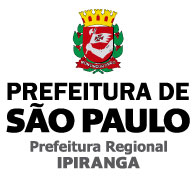 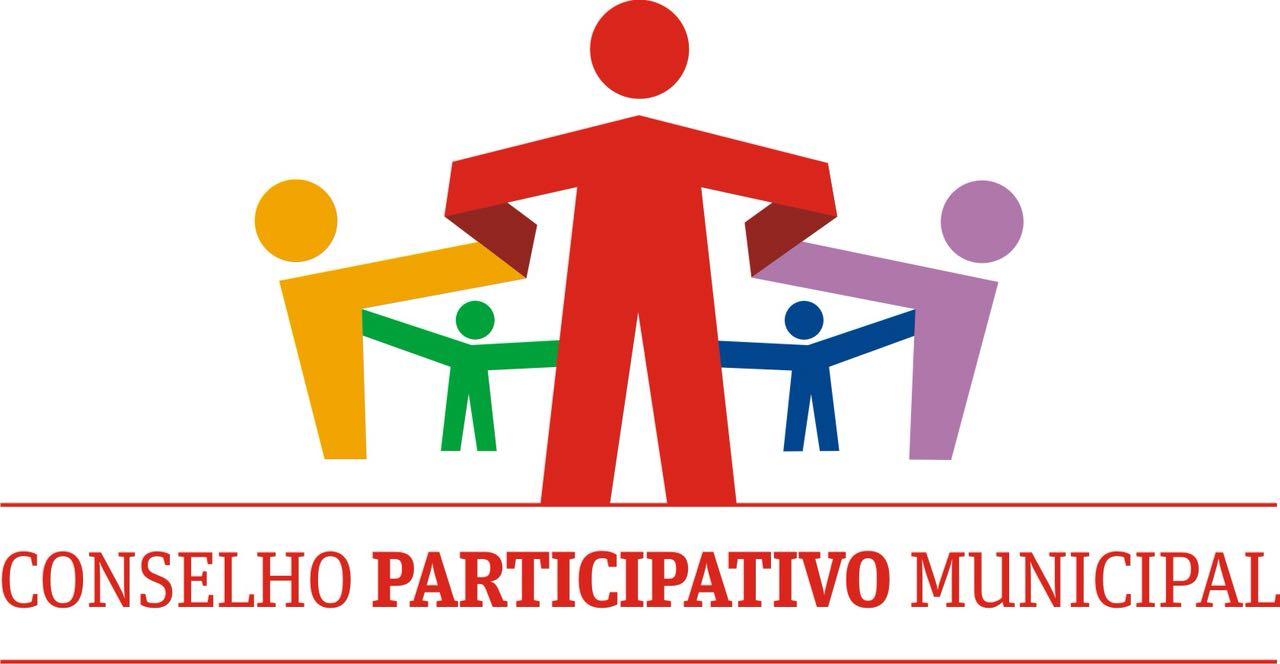 ATA DA ASSEMBLÉIA EXTRAORDINÁRIA DO CONSELHO PARTICIPATIVO MUNICIPAL DA PREFEITURA REGIONAL DO IPIRANGA REALIZADA EM 31 DE JANEIRO DE 2018.Aos 31 dias do mês janeiro de 2018, nesta cidade de São Paulo, na Prefeitura Regional do Ipiranga localizada na Rua Lino Coutinho, 444, reuniram-se, respectivamente, o Prefeito Regional, 02 (dois) assessores e os novos conselheiros eleitos, Srs. Amândio Martins, Cleuder Tadeu de Paula, Sandra Patricia Barros Haine e os Srs.Helena Siqueira Dornellas, Ivone Ribeiro de Oliveira, Salete da Silva Takai, Salin Naun Filho, Erielson da Cruz Nascimento, Mauricio Albarelli Seoud, Roberto Vagner do Patrocinio, Roque Pereira Morais, Geraldo Barbosa Vianna, Jose Alves da Silva e Luiz Carlos de Mendonça Junior, relacionados em lista anexa que assinaram a presente, tendo por finalidade a abertura das reuniões ordinárias e extraordinárias do Conselho Participativo Municipal, a escolha dos conselheiros que farão parte da coordenação, vice coordenação, secretário e vice secretário. Foi designado para presidir os trabalhos, o Sr. Cleuder Tadeu de Paula que realizou as apresentações entregando as normas e legislação que rege o Conselho Participativo Municipal, através do Decreto 56.208/15.Com a palavra, o senhor Prefeito Regional Amândio Martins enfatizou a necessidade de se constituir um Conselho que possa atuar com clareza e orientar os munícipes vizinhos sobre as normas e legislações que abrangem a Prefeitura Regional; solicitou a todos para que se apresentassem e relatassem quais os motivos que levaram a fazer parte do Conselho Participativo Municipal fazendo uma breve explicação, onde o Conselho poderá atuar e as ações que a Prefeitura Regional tem feito para a Região.Em seguida, submeteu à votação proposta para a escolha do Coordenador, Vice Coordenador, Secretário e Vice-Secretário, tendo por maioria de votos   eleito o Sr. Mauricio Albarelli Seoud como Coordenador, o Sr. Salin Naun Filho como Vice Coordenador, o Sr. Erielson da Cruz Nascimento como Secretário e o Sr. Roberto Vagner do Patrocínio como Vice Secretário. 
Por fim, o senhor Cleuder Tadeu de Paula distribuiu aos presentes, cópias do Decreto 56.208/15 para que todos possam na próxima reunião discutir sobre as atribuições e responsabilidades dos conselheiros, sendo designada reunião extraordinária para o próximo dia 28/03/2018, as 19:00 na Prefeitura Regional do Ipiranga. Relatou ainda, que a Prefeitura do Ipiranga disponibiliza uma sala equipada com computador, mesa, cadeira e acesso as impressoras para uso dos conselheiros. NADA MAIS. Esta sessão encerrou-se as 21:00h.São Paulo, 31 de janeiro de 2018.___________________________________Mauricio Albarelli Seoud – Coordenador ________________________________Salin Naun Filho – Vice Coordenador____________________________________Erielson da Cruz Nascimento - Secretário__________________________________________Roberto Vagner do Patrocínio – Vice - Secretário______________________________Cleuder Tadeu de Paula - Assessor___________________________________Sandra Patrícia Barros Haine - Assessora__________________________________Helena Siqueira Dornellas – Conselheira __________________________________Ivone Ribeiro de Oliveira – Conselheira _______________________________Salete da Silva Takai - Conselheira _______________________________Roque Pereira Morais - Conselheiro__________________________________Geraldo Barbosa Vianna – Conselheiro __________________________________José Alves da Silva - Conselheiro